SALON de la PHOTOGRAPHIE  12 édition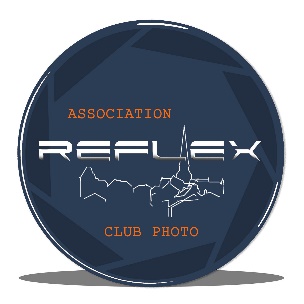 Gymnase Michel ADAM à OCTEVILLE SUR MER1 & 2 JUIN 2024 (10h à 18h00)       FICHE d’InscriptionNom - Prénom…………………………………………………………….Adresse précise : ………………………………………………………………………………………………………………………………Tel : …………………………………                                  Mail : …………………………………Nom de la série Photo : …………………………………………………………………………………………………….Pour information, les tarifs d’inscription 2024 seront :Participation financière : 15 € par exposant non adhérent			   10 € pour les adhérents à l’association REFLEX (hors membre du club photo REFLEX)La date limite des inscriptions au salon est fixée au 30 Avril 2024. Participe au diner samedi soir ? (35€ / pers (1/2 tarif pour les – 12 ans) : OUI – NON combien de personnes ? ………..Déjeunera sur place le samedi midi ? OUI – NON combien de personnes ? ………..Déjeunera sur place le dimanche midi ? OUI – NON combien de personnes ? ………..Réponse par mail aux 2 adresses suivantes :nellypetibon3@gmail.com et associationreflex76930@gmail.comL’inscription sera ensuite officialisée à réception de votre règlement à l’adresse ci-dessous.Association REFLEX ; 6 rue du Lieutenant André MALANDAIN 76930 Octeville sur MerRèglement par chèque à l’ordre de « Association Reflex » ATTESTATION SUR L’HONNEURJe, soussigné(e) (Nom, Prénom) : ………………………………………………………………………………………………………………………………..- atteste avoir pris connaissance du règlement du salon de la photographie d’Octeville sur Mer organisé par l’association REFLEX et d’en respecter les termes ;- atteste que je suis bien (cocher la case correspondante) :□ Le participant majeur de ce concours ;□ Le représentant légal du mineur participant à ce concours :Nom, Prénom du mineur : ……………………………………………………………………………….Fait à leSignature du participant(Ou du représentant légal)